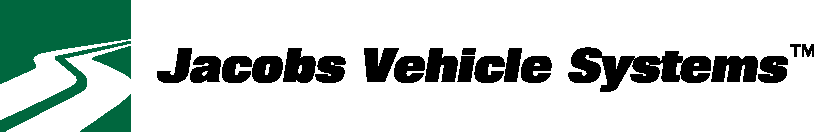 D1 – Establish TeamD2 – Describe the ProblemD3 – Initiate Interim Containment ActionsD4 – Define/Verify Root Cause for Problem to OccurDefine/Verify Root Cause for Failure to Detect the ProblemD5 – Choose/Verify Permanent Corrective Action for Problem Root CauseChoose/Verify Permanent Corrective Action for Failure to Detect ProblemD6 – Implement and Validate Effectiveness of Permanent Corrective ActionD7 – Actions to Prevent RecurrenceD8- Recognize the Team8D Problem Solving Corrective Action ReportDate:Rev:Supplier Complaint #:JVS NPR #:NameRoleEmail AddressPhone/ExtVerified by (Name):  Implementation Date:  Verified by (Name):  Implementation Date:  Verified by (Name):  Implementation Date:  Implementation Date:  Validated by (Name):  